Проєкт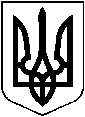 УКРАЇНАХМІЛЬНИЦЬКА МІСЬКА РАДА	Вінницької області	Р І Ш Е Н Н Я № від  _________ 2024 року                                                      ___сесія міської ради 8 скликання     Про безоплатну передачу комунального майна           Розглянувши лист військової частини А7010 Міністерства оборони України від 04.06.2024 року №1187/1976 щодо безоплатної передачі електричних опор б/у в кількості 10 шт. для відновлення освітлення по території військової частини, лист КП «Хмільниккомунсервіс» від 11.06.2024 року  №470 про вартість електричних б/в опор, керуючись ст.9 Закону України «Про правовий режим воєнного стану», ст. ст. 26, 59, 60 Закону України «Про місцеве самоврядування в Україні»,  Хмільницька міська рада  В И Р І Ш И Л А:1. Передати безоплатно з комунальної власності Хмільницької міської територіальної громади у державну власність комунальне майно, а саме: з   балансу КП «Хмільниккомунсервіс» (код ЄДРПОУ 32505648, місцезнаходження: вул. Чорновола В’ячеслава, 107А, м. Хмільник, Вінницька область) електричні  опори б/у в кількості 10шт., загальною вартістю 10 000 грн. (десять тисяч гривень), на баланс військової частини А7010 Міністерства оборони України (код ЄДРПОУ 08482599).2.  Передачу  комунального майна оформити актом приймання-передачі відповідно до вимог чинного законодавства України. 3. КП «Хмільниккомунсервіс» внести відповідні зміни до бухгалтерського обліку підприємства.4.  Контроль за виконанням цього рішення покласти на постійну комісію міської ради з питань планування соціально-економічного розвитку, бюджету, фінансів, підприємництва, торгівлі та послуг, інвестиційної та регуляторної політики (Кондратовець Ю.Г.) та постійну комісію міської ради з питань житлово-комунального господарства, благоустрою, комунальної власності, енергозбереження (Прокопович Ю.І.)Міський голова                                     Микола ЮРЧИШИН